Специалисты Главного управления ПФР № 3 провели урок пенсионной грамотности Сотрудники ГУ ПФР № 3 по г. Москве и Московской области провели урок пенсионной грамотности для студентов выпускных курсов Промышленно-экономического колледжа «Государственного гуманитарного технологического университета» и преподавателей. Заместитель начальника Управления персонифицированного учета и взаимодействия со страхователями Главного управления ПФР № 3 по г. Москве и Московской области   Александра  Ефимова рассказала о существующей в России пенсионной системе, условиях, необходимых для назначения пенсий и порядке их расчета. Учащиеся узнали о том, что значит индивидуальный пенсионный коэффициент, которым оценивается каждый календарный год трудовой деятельности, как будет индексироваться пенсия, сколько коэффициентов начисляется за нестраховые периоды, такие, как   военная служба по призыву, уход за инвалидом 1 группы, уход за детьми.«Принимая то или иное решение в своей жизни, например, выбор работодателя, молодому человеку надо оценивать, как они повлияют на будущую пенсию. Заработать достойную пенсию можно только получая белую зарплату, – говорит Александра Ефимова. – Важно, что у каждого будущего пенсионера есть возможность дополнительно увеличить размер страховой пенсии за счет  премиальных коэффициентов, если обратиться за назначением страховой пенсии позже возникновения права на нее».Сотрудники ПФР объяснили, для чего нужен СНИЛС, почему необходимо проверять информацию, содержащуюся в индивидуальном лицевом счете, рассказали о самом удобном и быстром способе получения информации  из лицевого счета в личном кабинете на сайте Пенсионного фонда России, о  преимуществах обращения за  услугами ПФР в электронном виде.Живой интерес вызвала информация о направлениях использования средств материнского (семейного) капитала, в том числе на оплату обучения в образовательных учреждениях любого уровня. В конце урока студенты с использованием возможностей официального сайта ПФР прошли проверку полученных знаний,  ответив на вопросы теста, смоделировали свой жизненный путь  и узнали предполагаемый размер  пенсии.В заключение собравшимся вручили полиграфические материалы Пенсионного фонда России, а также напомнили, что быстро и доступно получить достоверную информацию можно, подписавшись на телеграм-каналы «Пенсионный фонд Российской Федерации» и «Отделение ПФР по г. Москве и Московской области». На прощание гостям показали цифровую зону самообслуживания в клиентской службе «Орехово-Зуево», познакомили с порядком оказания государственных услуг, рассказали о возможностях получения телефонных консультаций с использованием кодового слова.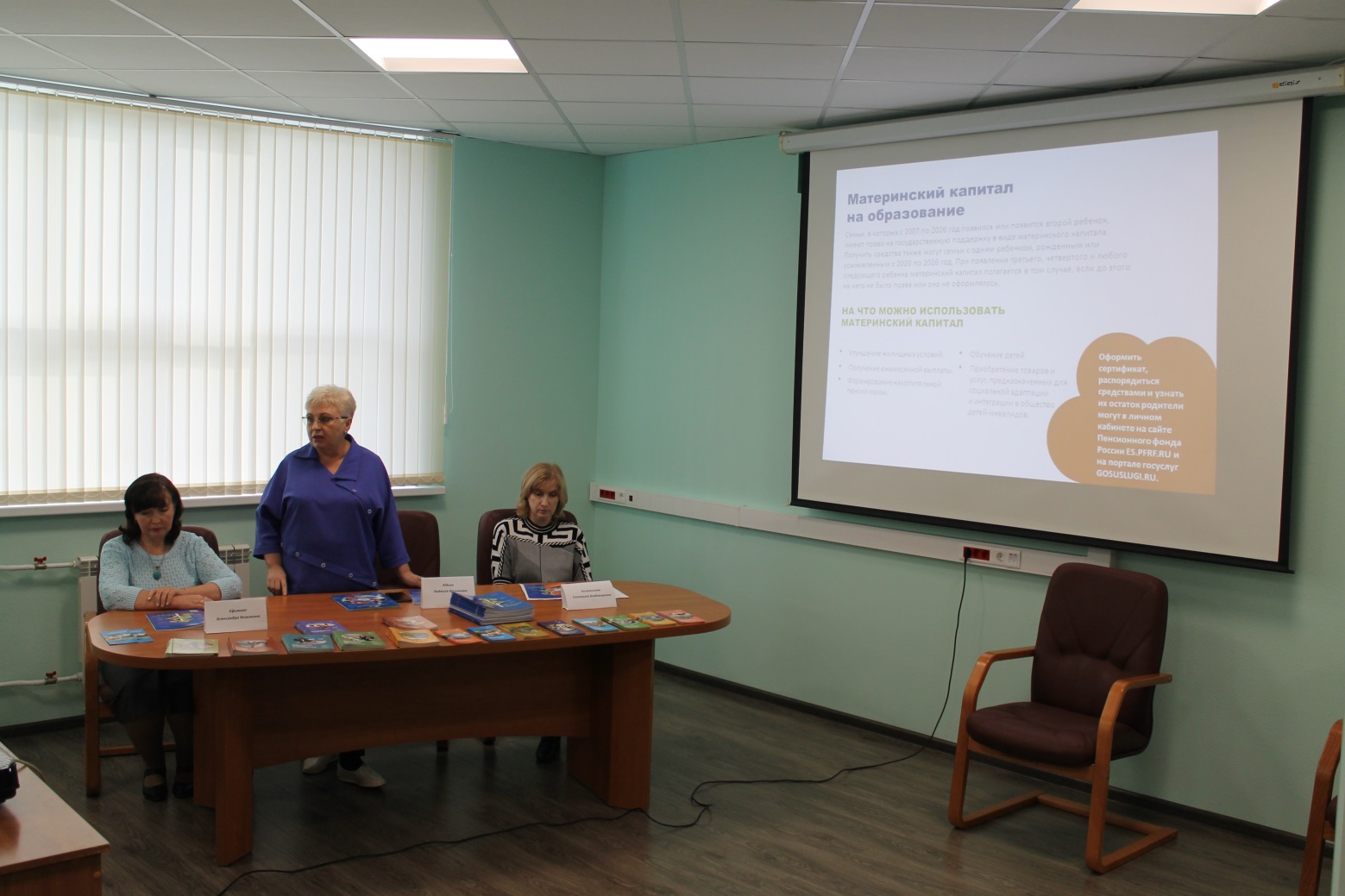 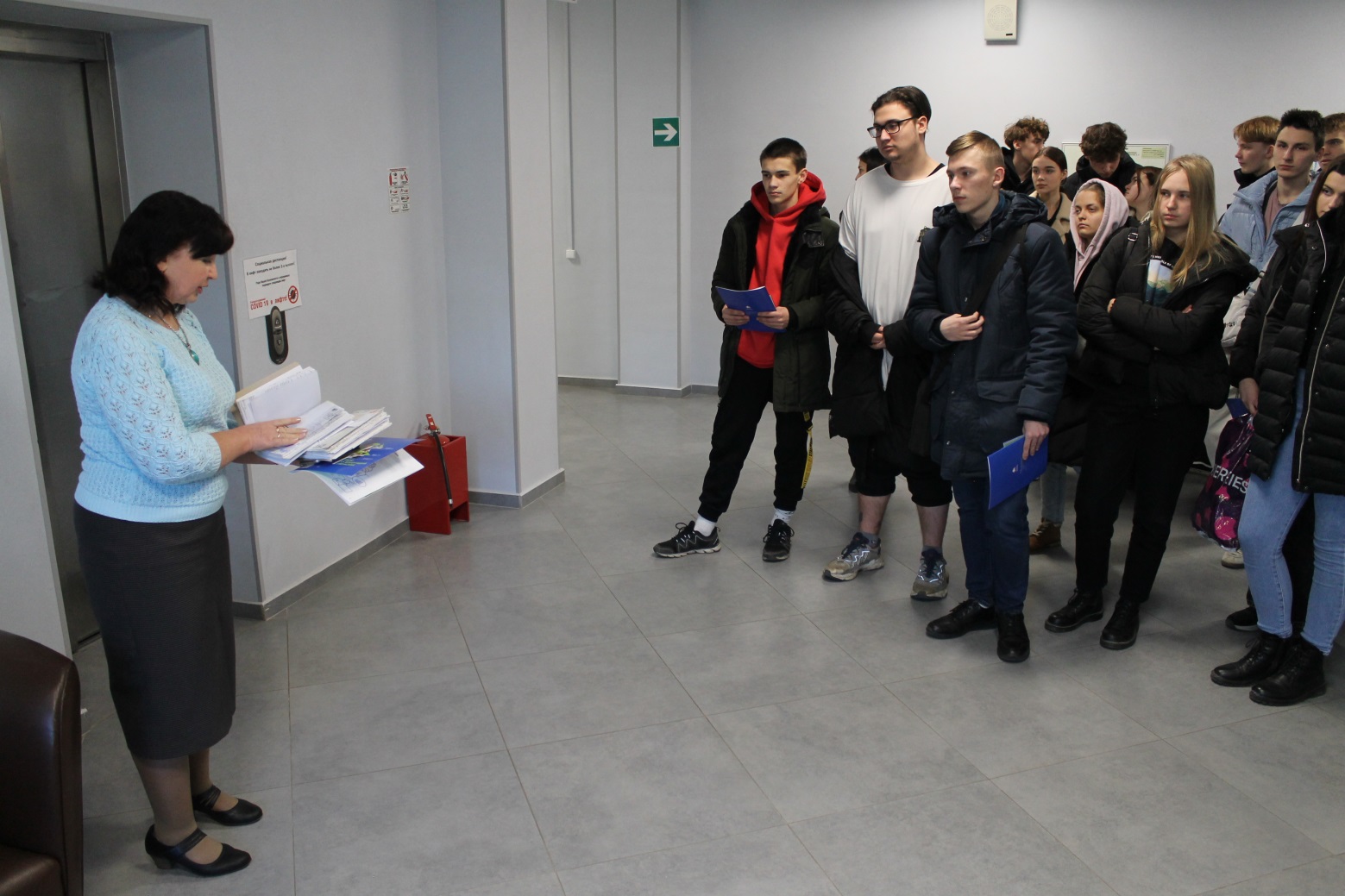 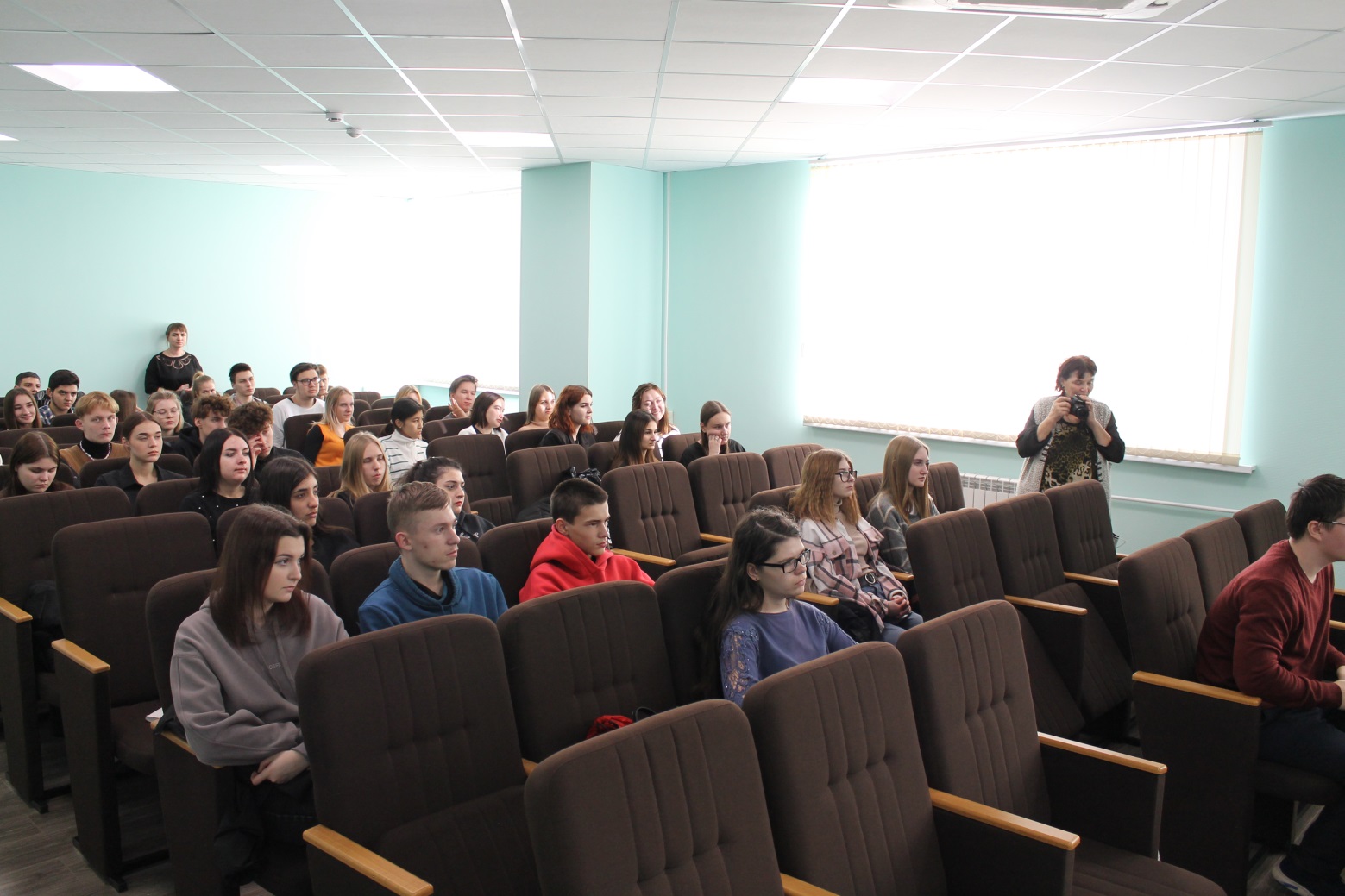 